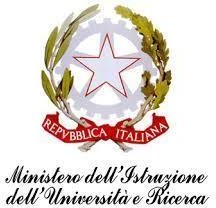 ISTITUTO COMPRENSIVO “J. SANNAZARO” OLIVETO CITRA (SA)Via F. Cavallotti, 15 - Tel. 0828/793037 cf. 82005110653 - C.M. SAIC81300De-mail: SAIC81300D@ISTRUZIONE.IT SITO INTERNET: WWW.OLIVETOCITRAIC.GOV.ITPEC: SAIC81300D@PEC.ISTRUZIONE.IT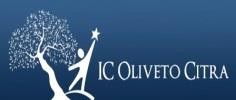 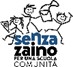 Oliveto Citra,15.03.2023  Ai docenti della SSPGAgli studenti della SSPGAl personale  ATA della SSPGAl DSGAAlbo/Atti/Sito web     Oggetto: Manifestazione del 17 marzo 2023 presso l’Auditorium Provinciale di Oliveto Citra (Sa), in occasione delle celebrazioni: 19 marzo - Festa della Legalità / 21 marzo  - Giornata della memoria e  dell'impegno in ricordo delle vittime innocenti delle mafie. ORGANIZZAZIONE.Disposizione alunni in auditorium in funzione della organizzazione del coro.Alle ore 9:40,  andranno inizialmente in auditorium la II A e la II B e si disporranno nelle prime file.A distanza di qualche minuto, alle 9:45, scenderanno la IA e la IB (in auditorium si  disporranno, nel rispetto della sezione di appartenenza, occupando le file intermedie).Per ultime (9:50), andranno in auditorium la IIIA e la IIIB, e si disporranno nelle ultime file, rispettando le sezioni.I docenti in orario, sono pregati di recarsi in auditorium.I docenti, ai fini della sicurezza, sono altresì invitati alla attenta vigilanza soprattutto rispetto ad uscite comuni dei ragazzi che usufruiranno dei bagni.Due collaboratori scolastici presenti in auditorium, coadiuveranno la vigilanza.Si invitano gli studenti, in piena coerenza con il significato della manifestazione, ad una corretta partecipazione all’evento, ad attivare le dovute riflessioni sui temi proposti, al massimo rispetto verso gli altri e verso le cose comuni dell’ambiente ospitante (auditorium) messoci gentilmente a disposizione.Ringrazio tutti, grata per la collaborazione .Dott. Maria Pappalardo
(firma autografa sostituita a mezzo stampa, ex art. 3, co. 2, d. lgs. 39/93)